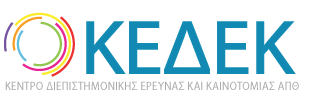 Έντυπο πρότασης ένταξης ομάδας Παροχής ΥπηρεσιώνΟνομασία ομάδας ΠΑΡΟΧΗΣ ΥΠΗΡΕΣΙΩΝ (πΥ)ΚΑΤΑΛΟΓΟΣ ΜΕΛΩΝ ΔΕΠ που συνθετουν τηΝ ομάδα ΠΥΘεματικoί Τομείς στους οποίους εμπίπτει η πρόταση (όσοι νομίζετε ότι αντιστοιχούν)	Υγεία, τρόφιμα, γεωργία και βιοτεχνολογία 	Τεχνολογίες πληροφορικής και επικοινωνιών	Βιώσιμη χωρική ανάπτυξη	Βιώσιμη διαχείριση φυσικών πόρων και οικοσυστημάτων	Σύγχρονες επιστημονικές, τεχνολογικές και παραγωγικές διαδικασίες	Κοινωνικές, οικονομικές και πολιτικές επιστήμες	Ανθρωπιστικές επιστήμες και πολιτιστική κληρονομιάΣτοιχεία επικοινωνίας του Συντονιστή της ΟμάδαςEmail:Τηλέφωνα επικοινωνίας:	(σταθερό) 	(κινητό)1. ΣΤΟΙΧΕΙΑ ΣΥΜΜΕΤΕΧΟΝΤΩΝ ΜΕΛΩΝ ΔΕΠ και ερευνητών  Μέλη ομάδας ΠΥ και ερευνητικές περιοχές τουςΜέλη ΔΕΠΕρευνητές (μεταδιδακτορικοί συνεργάτες, υποψήφιοι διδάκτορες, μεταπτυχιακοί φοιτητές)2. Περιγραφή της Παροχής Υπηρεσίας - Προοπτική Περιγράψτε ξεκάθαρα την παροχή υπηρεσίαςΠεριγράψτε τους δυνητικούς πελάτες, τόσο εσωτερικά (στο ΑΠΘ) όσο και εκτός ΑΠΘΠεριγράψτε εάν η συγκεκριμένη ΠΥ έχει ήδη αναπτύξει συνεργασίες και πελάτες, εσωτερικά( στο ΑΠΘ) όσο και εκτός ΑΠΘ. Περιγράψτε την δυναμική καινοτομίας και παραγωγής νέας επιστημονικής γνώσης μέσω της ΠΥ.3. ΕΠΙΔΡΑΣΗ ΣΤΟ ΚΕΔΕΚ ΚΑΙ ΣΤΗΝ ΚΟΙΝΩΝΙΑ 3.1. Αναμενόμενες θετικές επιδράσεις στο ΚΕΔΕΚΠεριγράψτε πώς η ομάδα θα συνεισφέρει στην ενδυνάμωση του ΚΕΔΕΚ ως κέντρου παροχής υπηρεσίας υψηλής τεχνολογίας.Περιγράψτε πώς η ομάδα θα συνεισφέρει στην οικονομική ενδυνάμωση του ΚΕΔΕΚ.3.2. Ανταγωνισμός (τρέχων και μελλοντικός)Περιγράψτε τους «ανταγωνιστές» που υφίστανται σε παροχές υπηρεσίας παρόμοιες με την προτεινόμενη καθώς και πιθανούς μελλοντικούς ανταγωνιστέςΠεριγράψτε τα πλεονεκτήματα αλλά και τα μειονεκτήματα της προτεινόμενης παροχής υπηρεσίας σε σχέση με τους «ανταγωνιστές».3.3. Μέτρα για τη μεγιστοποίηση των θετικών επιδράσεων και την εξασφάλιση της πρωτοκαθεδρίας στον ανταγωνισμόΠεριγράψτε με ένα σύντομο σχέδιο δράσης πώς θα μεγιστοποιήσετε τις θετικές επιδράσεις που αναφέρετε στα 3.1, και το οποίο θα περιλαμβάνει ενέργειες προβολής των δυνατοτήτων της ομάδας ΠΥ καθώς και το σχέδιο επικράτησης επί των «ανταγωνιστών».4. ΥΛΟΠΟΙΗΣΗ ΣΧΕΔΙΟΥ ΔΡΑΣΗΣ ΤΗΣ ΟΜΑΔΑΣ ΠΥ 4.1. Σχέδιο δράσης Περιγράψτε το γενικό πλάνο εγκατάστασης και δράσης της ομάδας ΠΥ Περιγράψτε τα βασικά ορόσημα που θα πρέπει να επιτευχθούν, δίδοντας και μία κλίμακα χρόνου, προκειμένου να είναι εφικτή η ομαλή λειτουργία της ομάδας ΠΥΔώστε ένα διάγραμμα Gantt, όπου θα αποτυπώνεται η χρονική εξέλιξη εγκατάστασης της ομάδας ΠΥ για το χρόνο που εκτιμά ότι θα λειτουργήσει.4.2. Εξωστρέφεια Περιγράψτε τις διασυνδέσεις μελών της ομάδας και τις υφιστάμενες συνεργασίες παροχής υπηρεσιών με άλλα ερευνητικά ινστιτούτα ή ΑΕΙ, κοινωνικούς φορείς και ιδιωτικές επιχειρήσεις ή τις προοπτικές για τέτοιες συνεργασίες κατά τη διάρκεια υλοποίησης του έργου της ομάδας καταγράφοντας τις ενέργειες που θα γίνουν για την ανάπτυξη αυτών. 5. ΠΡΟΟΠΤΙΚΗ ΤΗΣ ΟΜΑΔΑΣ ΠΥ 5.1. Βιωσιμότητα Ομαδας ΠΥΠεριγράψτε με δείκτες και δράσεις την εξασφάλιση της βιωσιμοτητας της ομαδας ΠΥ: Πλάνο ενδεικτικών ετησίων εισροώνΔραστηριότητες παροχής υπηρεσιών (γενικά - δυνητικοί πελάτες)Τεκμηριωμένη εκδήλωση ενδιαφέροντος από μονάδες ΑΕΙ, ερευνητικά Ινστιτούτα, εταιρείες5.2. Ενδεικτικό κόστος λειτουργίας ΟμάδαςΔώστε ένα εκτιμώμενο ετήσιο κόστος λειτουργίας της ομαδαςΠΥ στο ΚΕΔΕΚ για τα παρακάτω:Κόστος που επιβαρύνει την ομάδα: αμοιβές ερευνητών, προσωπικού υποστήριξης, πρώτη ύλη παραγωγής, αναλώσιμα κ.ά.Κόστος που επιβαρύνει το ΚΕΔΕΚ: συντήρηση και λειτουργία του εξοπλισμού, υποδομές κ.ά.6. ΣΤΟΙΧΕΙΑ ΓΙΑ ΤΗΝ ΟΜΑΔΑ  ΠΥ 6.1. Θεματικές περιοχές του Horizon 2020 συναφείς με την ερευνητική περιοχή της ομάδαςΠεριγράψτε σε ποιες θεματικές περιοχές του Horizon 2020  (εφόσον υπάρχουν) μπορεί να ενταχθεί παροχή υπηρεσίας της ομάδας6.2. Οικονομικές επιδόσεις της ομάδας ΠΥΧρηματοδοτήσεις μελών ΔΕΠ και ερευνητών από έργα παροχής υπηρεσιών και ερευνητικά6.3. Ερευνητικές επιδόσεις της ομάδας ΠΥΆλλες επιδόσεις / διακρίσεις έρευνας άμεσα συσχετιζόμενες με τις δραστηριότητες ΠΥ της Ομάδας (μέλη ΔΕΠ και ερευνητές)7. ΕΞΟΠΛΙΣΜΟΣ - ΕΓΚΑΤΑΣΤΑΣΗ7.1. Λίστα εξοπλισμού που έχει χαρακτηριστεί ως ΜΕΥΟ και μπορεί να μεταφερθεί στο ΚΕΔΕΚ7.2. Λίστα εξοπλισμού που ανήκει σε μονάδα της ομάδας και προτείνεται να μεταφερθεί στο ΚΕΔΕΚ7.3. Ειδικές απαιτήσεις για την εγκατάσταση του εξοπλισμού7.4. Εκτιμώμενο κόστος απεγκατάστασης, μεταφοράς και εγκατάστασης στο ΚΕΔΕΚ7.5. Απαιτήσεις σε χώρους για την εγκατάσταση της ομάδας έρευνας7.6. Προβλεπόμενη ημερομηνία εγκατάστασης, εφόσον γίνει αποδεκτή η αίτηση εγκατάστασης8. Συνοπτικά βιογραφικά μελών ΔΕΠ (max 10 σειρές ανά μέλος ΔΕΠ)[ΟΝΟΜΑΤΕΠΩΝΥΜΟ}Link προσωπικής ιστοσελίδας: [ΟΝΟΜΑΤΕΠΩΝΥΜΟ}Link προσωπικής ιστοσελίδας: [ΟΝΟΜΑΤΕΠΩΝΥΜΟ}Link προσωπικής ιστοσελίδας: 9. ΕΠΙΣΤΟΛΕΣ ΕΚΔΗΛΩΣΗΣ ΕΝΔΙΑΦΕΡΟΝΤΟΣ ΑΠΟ ΑΠΟΔΕΚΤΕΣ ΤΩΝ ΥΠΗΡΕΣΙΩΝ (ενσωματωστε τις επιστολεσ σε μορφη pdf στην προταση)ΕλληνικάΑγγλικάΑ/ΑΟΝΟΜΑ ΜΕΛΟΥΣ ΔΕΠΣΧΟΛΗ/ΤΜΗΜΑ/Τομέας1(συντονιστησ)23456…Α/ΑΟνοματεπώνυμοΒαθμίδαΕρευνητική περιοχή / ΕξειδίκευσηΑ/ΑΟνοματεπώνυμοΕιδικότηταΠτυχίο(α)/Μεταπτυχιακό/ΔιδακτορικόΔραστηριότηταΠεριγραφήΧρηματοδότηση/Φορέας χρηματοδότησης123Όνομα ΑΕΙ, Ινστιτούτου, ΕταιρείαςΠεριγραφή123ΤίτλοςΠεριγραφή123(Α/Α)Ονομα ΕΥΟικονομικά/διοικητικά στοιχεία ΕΝΕΡΓΩΝ ΕΡΕΥΝΗΤΙΚΩΝ έργων ΕΛΚΕΤίτλος και κωδικός ΕΛΚΕ, ημ/νία έναρξης & λήξης, Φορέας χρηματοδοτησηςΑρχικός προϋπο-λογισμός(χιλιάδες €)Υπόλοιπο(χιλιάδες €)Έργα που θα ενταχθούν στο ΚΕΔΕΚΣύνολοΣύνολο(Α/Α)Ονομα ΕΥΟικονομικά/διοικητικά στοιχεία ΕΛΚΕ ΕΝΕΡΓΩΝ έργων ΠΑΡΟΧΗΣ ΥΠΗΡΕΣΙΩΝ Τίτλος και κωδικός ΕΛΚΕ, ημ/νία έναρξης & λήξης, Φορέας χρηματοδοτησηςΑρχικός προϋπο-λογισμός(χιλιάδες €)Υπόλοιπο(χιλιάδες €)Έργα που θα ενταχθούν στο ΚΕΔΕΚΣύνολοΣύνολο(Α/Α)Ονομα μέλους ΔΕΠ/ερευνητή Αριθμός δημοσιεύσεων σε έγκριτα διεθνή περιοδικά(2010-σήμερα)Αριθμός ετεροαναφορών και πηγήΣύνολοΣύνολο123Α/ΑΕξοπλισμόςΠεριγραφή Χρόνος απόκτησηςΜΕΥΟ1ΜΕΥΟ2ΜΕΥΟ3Α/ΑΕξοπλισμόςΠεριγραφή Χρόνος απόκτησηςΟ1Ο2Ο3Α/ΑΕξοπλισμόςΠεριγραφή ειδικών απαιτήσεων για ομαλή λειτουργία1ΜΕΥΟx ή Οx2ΜΕΥΟx ή Οx3ΜΕΥΟx ή ΟxΑ/ΑΕξοπλισμόςΕνδεικτικό κόστος με περιγραφή 1ΜΕΥΟx ή Οx2ΜΕΥΟx ή Οx3ΜΕΥΟx ή ΟxΧώροι γραφείων ομάδας σε m2Εργαστηριακοί χώροι m2